СУМСЬКА МІСЬКА РАДАVIІ СКЛИКАННЯ LXXIII (позачергова) СЕСІЯРІШЕННЯУ зв’язку з встановленням на всій території України карантину згідно з постановою Кабінету Міністрів України від 11.03.2020 № 211 «Про запобігання поширенню на території України гострої респіраторної хвороби COVID-19, спричиненої коронавірусом SARS-CoV-2» (зі змінами), з метою врегулювання питання організації роботи конкурсної комісії по визначенню суб’єктів господарювання – виконавців комунальної послуги з вивезення побутових відходів, що утворюються на території Сумської міської об’єднаної територіальної громади, керуючись статтею 25 Закону України «Про місцеве самоврядування в Україні», Сумська міська радаВИРІШИЛА:Внести зміни до рішення Сумської міської ради від 26 лютого               2020 року № 6601-МР «Про проведення конкурсу з визначення суб’єктів господарювання – виконавців комунальної послуги з вивезення побутових відходів, що утворюються на території Сумської міської об’єднаної територіальної громади», а саме:викласти пункт 1 рішення у наступній редакції:«1. Провести у строк до 01.06.2020 року конкурс по визначенню суб’єктів господарювання – виконавців комунальних послуг з вивезення побутових відходів, що утворюються на території Сумської міської об’єднаної територіальної громади.»1.2. викласти підпункт 4.8 пункту 4 додатку 2 до рішення у наступній редакції: «4.8. Засідання  конкурсної комісії є правомочним за умови участі в ньому не менш як половини її складу.  Під час карантину людей, режиму надзвичайної ситуації, режиму надзвичайного стану, режиму воєнного стану  комісія може проводити свої засідання в режимі відеоконференції шляхом персонального голосування. Робота комісії щодо вивчення конкурсних пропозицій може тривати до 3 робочих днів.»1.3. викласти пункт 3 додатку 3 до рішення Сумської міської ради від                 26 лютого 2020 року № 6601-МР «Про проведення конкурсу з визначення суб’єктів господарювання – виконавців комунальної послуги з вивезення побутових відходів, що утворюються на території Сумської міської об’єднаної територіальної громади» у наступній редакції:«3. Місце і час проведення конкурсу, прізвище та посада, номер телефону особи, в якої можна ознайомитися з умовами надання послуг з вивезення побутових відходів, що утворюються на території Сумської міської об’єднаної територіальної громади:Місце проведення конкурсу: м. Суми, вул. Горького, 21, кабінет 298, 
3 поверх.Дата та час проведення конкурсу – 28.05.2020 року о 13 годині                            00 хвилин.	Уповноважені особи для здійснення зв’язку з учасниками конкурсу: 	Іваненко Олександр Петрович – начальник відділу санітарного очищення міста та поводження з ТПВ управління благоустрою департаменту інфраструктури міста Сумської міської ради, контактний телефон – 700-597.	Мельник Юлія Миколаївна – начальник відділу юридичного та кадрового забезпечення департаменту інфраструктури міста Сумської міської ради, контактний телефон – 700-597.»1.4.	У пунктах 13, 14 додатку 3 до рішення Сумської міської ради від 26 лютого 2020 року № 6601-МР «Про проведення конкурсу з визначення суб’єктів господарювання – виконавців комунальної послуги з вивезення побутових відходів, що утворюються на території Сумської міської об’єднаної територіальної громади» цифри та символи 09.04.2020 замінити на 28.05.2020.2. Рішення набирає чинності з моменту офіційного оприлюднення на офіційному вебсайті Сумської міської ради.Сумський міський голова						        О.М. ЛисенкоВиконавець:  Журба О.І. 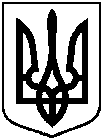 від  08 квітня 2020 року  № 6719-МР         м. СумиПро внесення змін до рішення Сумської міської ради від 26 лютого 2020 року № 6601-МР «Про проведення конкурсу з визначення суб’єктів господарювання – виконавців комунальної послуги з вивезення побутових відходів, що утворюються на території Сумської міської об’єднаної територіальної громади» (зі змінами)